SummaryBrazilian equity income distributions are classed as follows:‘Dividendos’ Straight cash dividendsAnnounced as DVCA in ISO 15022. ‘Juros’ (JU) ‘Juros sobre o capital proprio’ = Interest on the capital distribution. The interest component will always be equal to the Gross amount announcedNet amount also sometimes announced at source, although not alwaysPreviously raised at SMPG – Clarified by SMPG that these should be announced as DVCA and not INTR in ISO 15022Example  – Telefonica Brasil BRVIVTACNPR7 (‘Juros sobre o capital proprio’)BMF Bovespa Announcement http://www.bmfbovespa.com.br/en_us/products/listed-equities-and-derivatives/equities/listed-companies.htmCompany Announcementhttp://ri.telefonica.com.br/en/Download/1572_Notice_to_the_Market_-_Sep_18_2017_IOC_amount_per_share_confirmation.pdf‘Rendimentos’Either a fund distribution or ‘Rendimentos of Dividendos (RD)’ or ‘Rendimentos of Juros (RJ)’ adjustmentFund Distributions announced as “Rendimentos” classed as Capital Gains payments. Announced in ISO 15022 as CAPG.A ‘Rendimentos’ can be announced as an adjustment on the existing ‘Dividendos’ distribution. One of the reasons noted for this change in review of some events was a dividend adjustment announced by Taxa Selic (Index by which interest rates charged by banks are set). ‘Rendimentos’ amounts recently announced separately by exchange as a separate amount, but ‘Rendimentos’ adjustment relates to an adjustment to ‘Dividendos’ and not a separate distributionNo current standard for announcing ‘Dividendos’ adjustments in ISO 15022. Currently DVCA updated with adjusted rate accordingly.Example – Eletrobas BRELETACNPB7 (Rendimentos of Juros (RJ)’ adjustment)BMF Bovespa Announcement http://www.bmfbovespa.com.br/en_us/products/listed-equities-and-derivatives/equities/listed-companies.htmCompany Announcement http://eletrobras.com/en/ri/ComunidadoseFatos/Notice%20to%20Shareholders%20-%20Interest%20on%20Equity%20-%2004%2028%202017.pdfCompany Distribution Policyhttp://eletrobras.com/en/ri/ComunidadoseFatos/Relevant Fact 06 30 17 Dividend Policy.pdf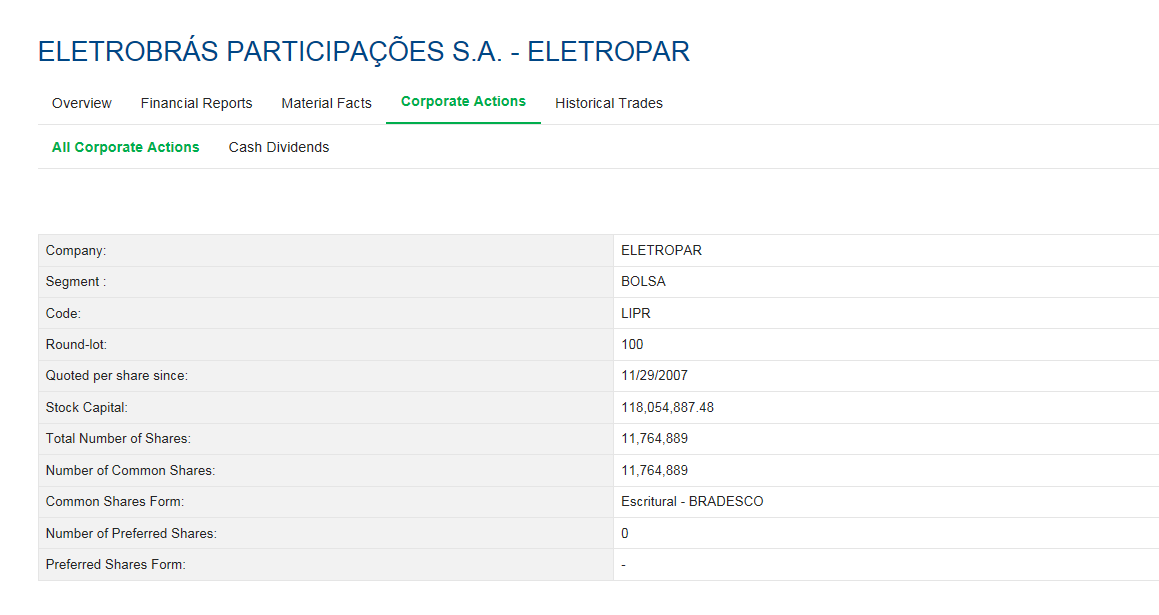 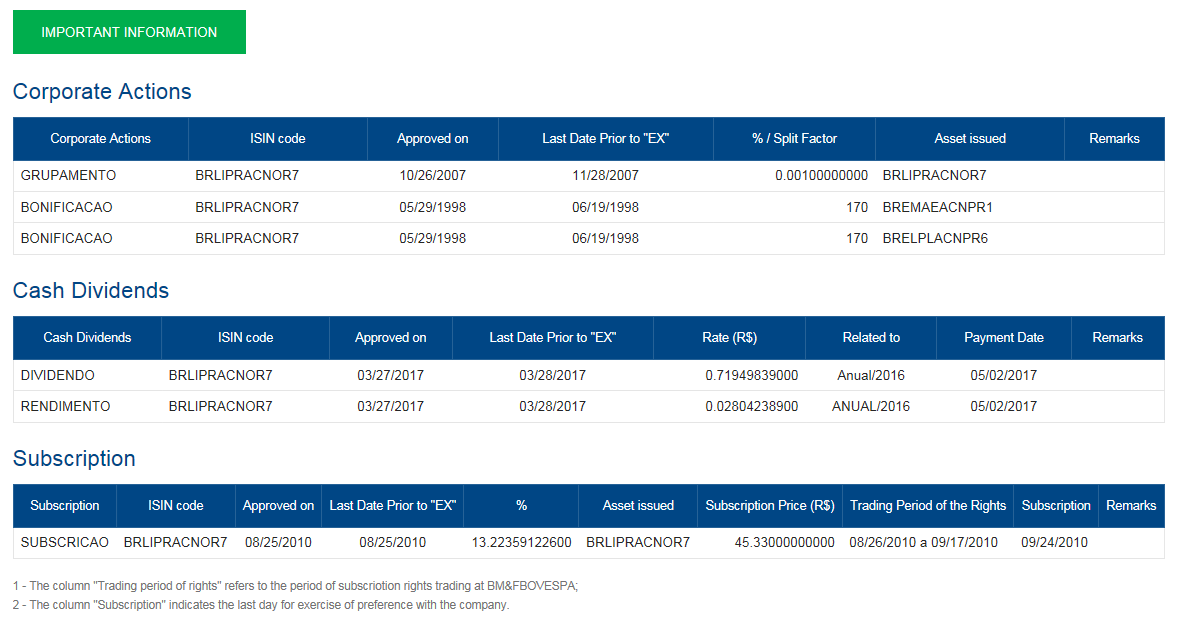 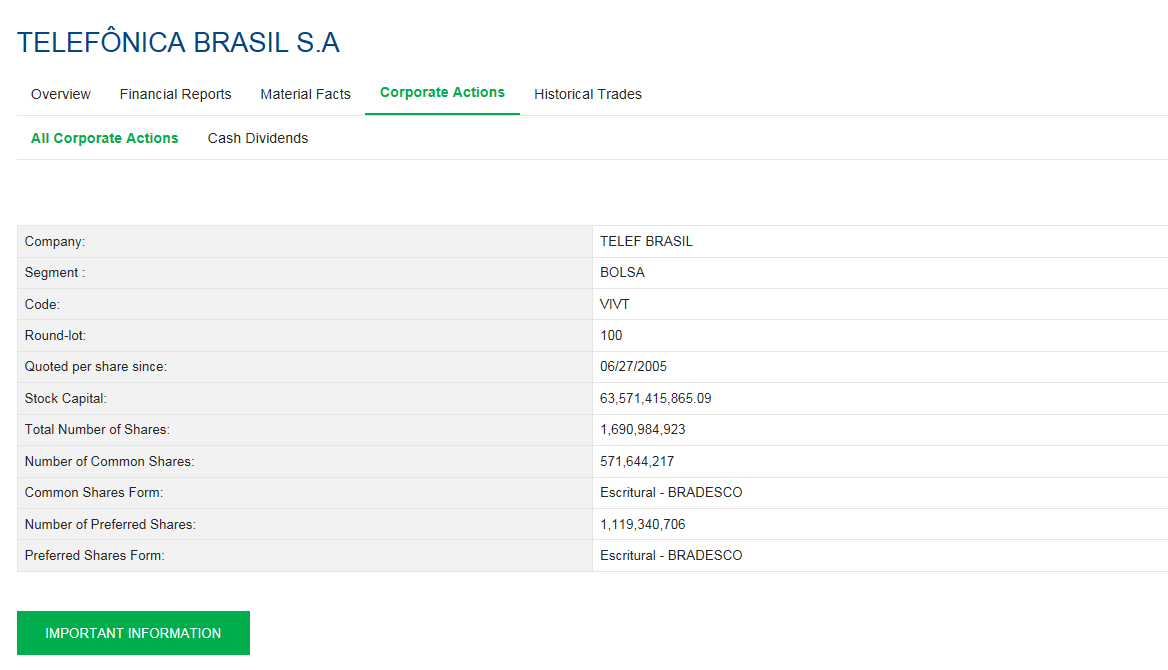 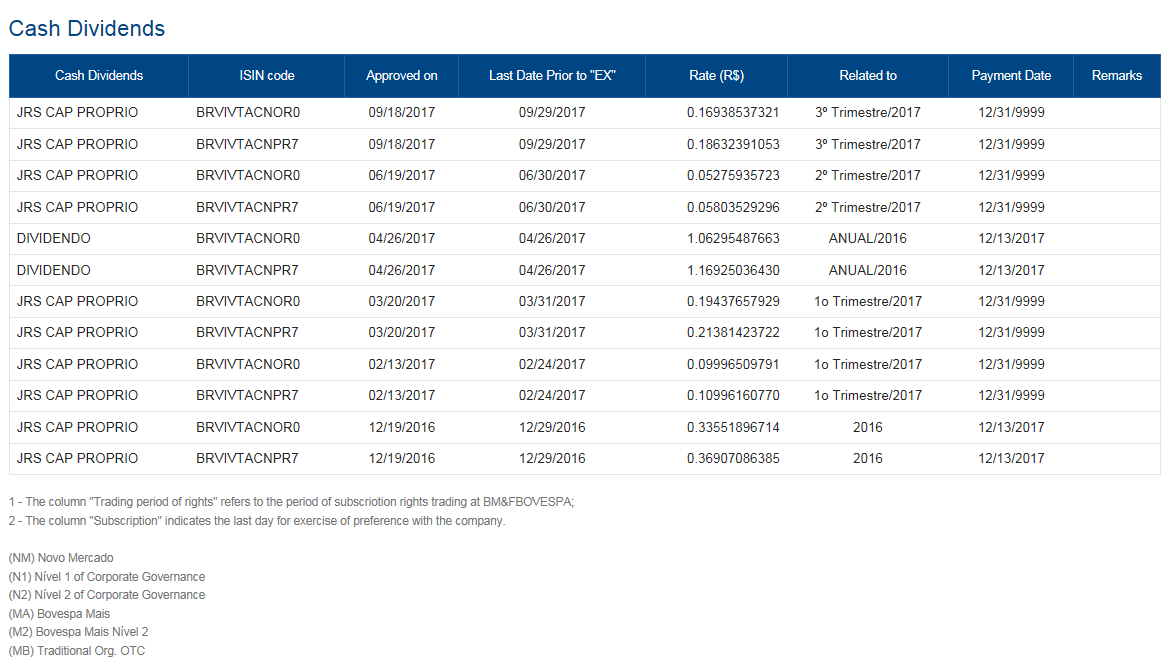 AuthorDaniel GuidalDateVersionClassificationPages4, incl. cover pageBrazilian Income EventsMDPUG Discussion Points – 21st November 2017